Pilgrim Rest Baptist Church cemetery photos by Rhodes B. Holliman, 2000, Rt 159 Fayette County, Alabama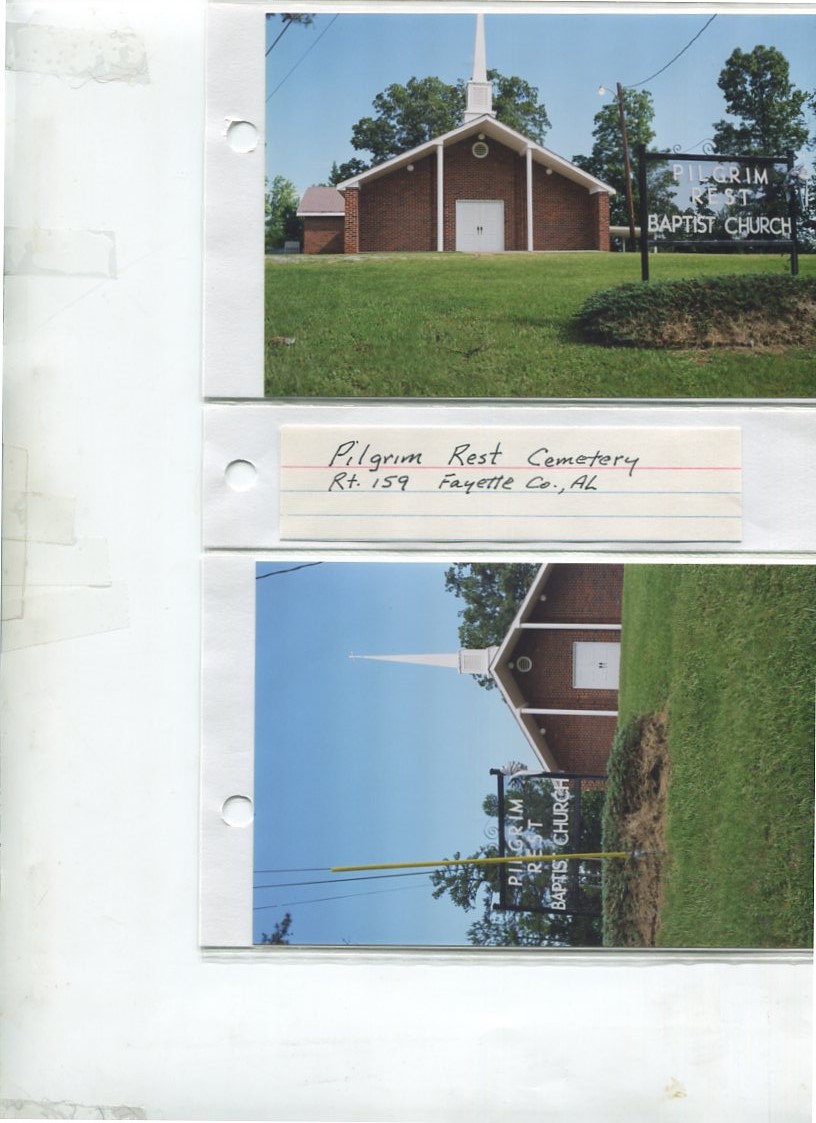 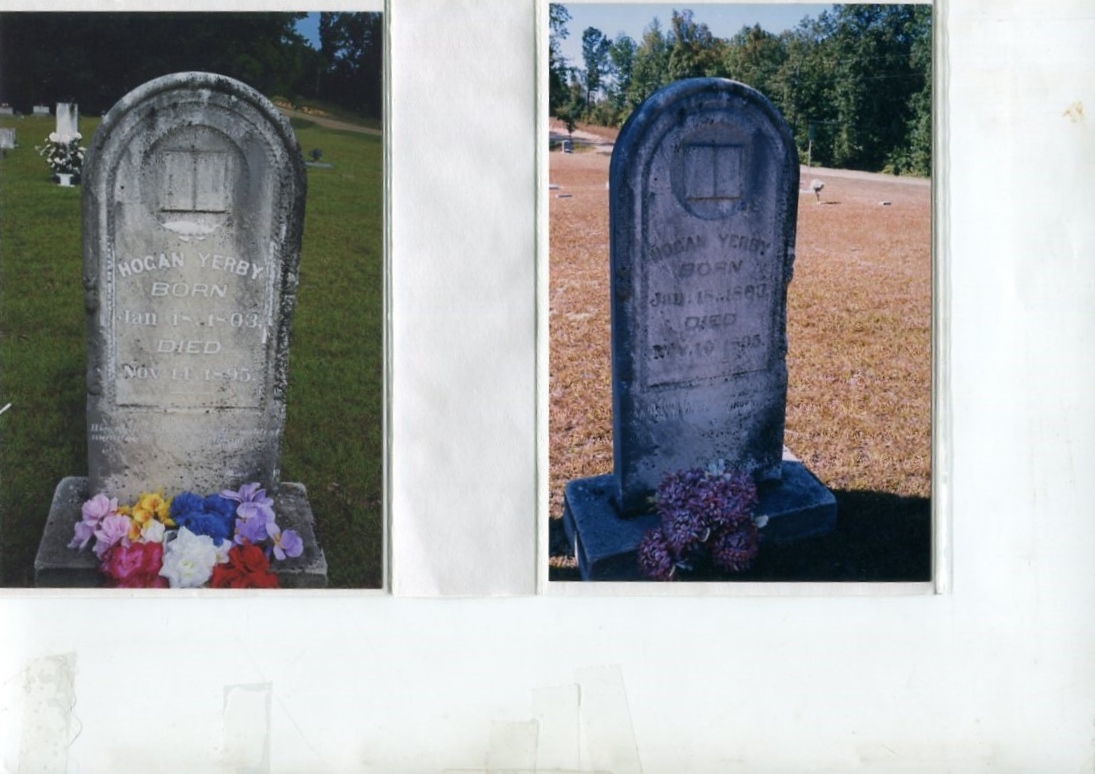 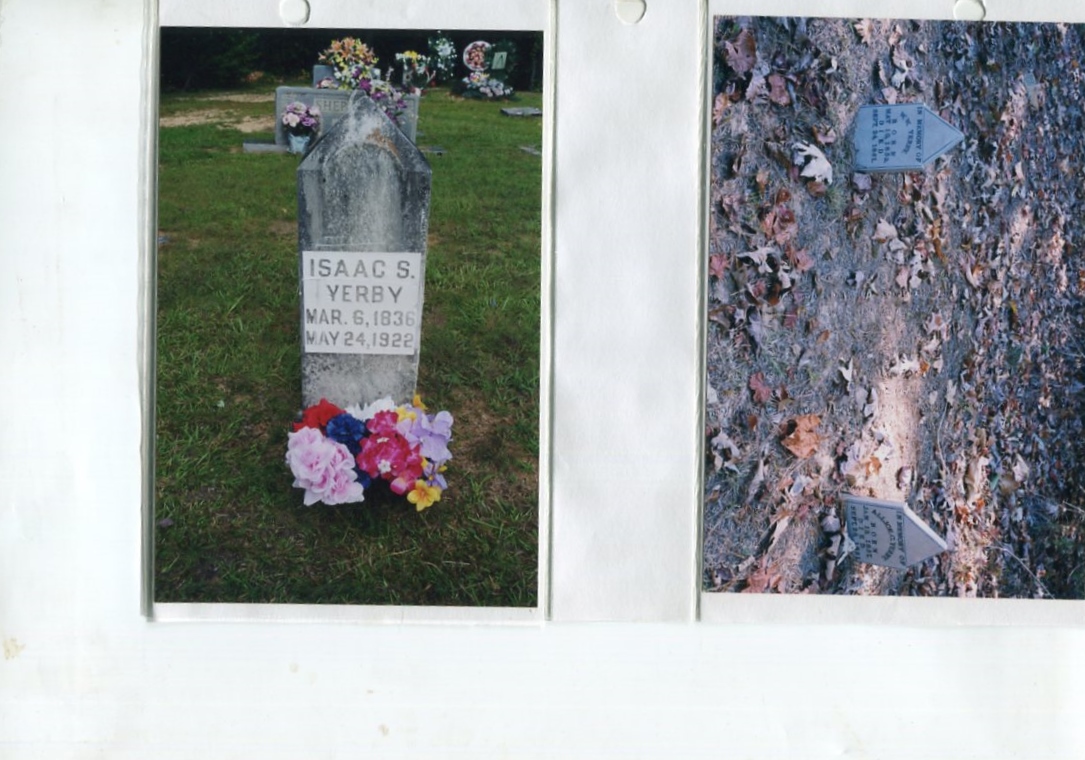 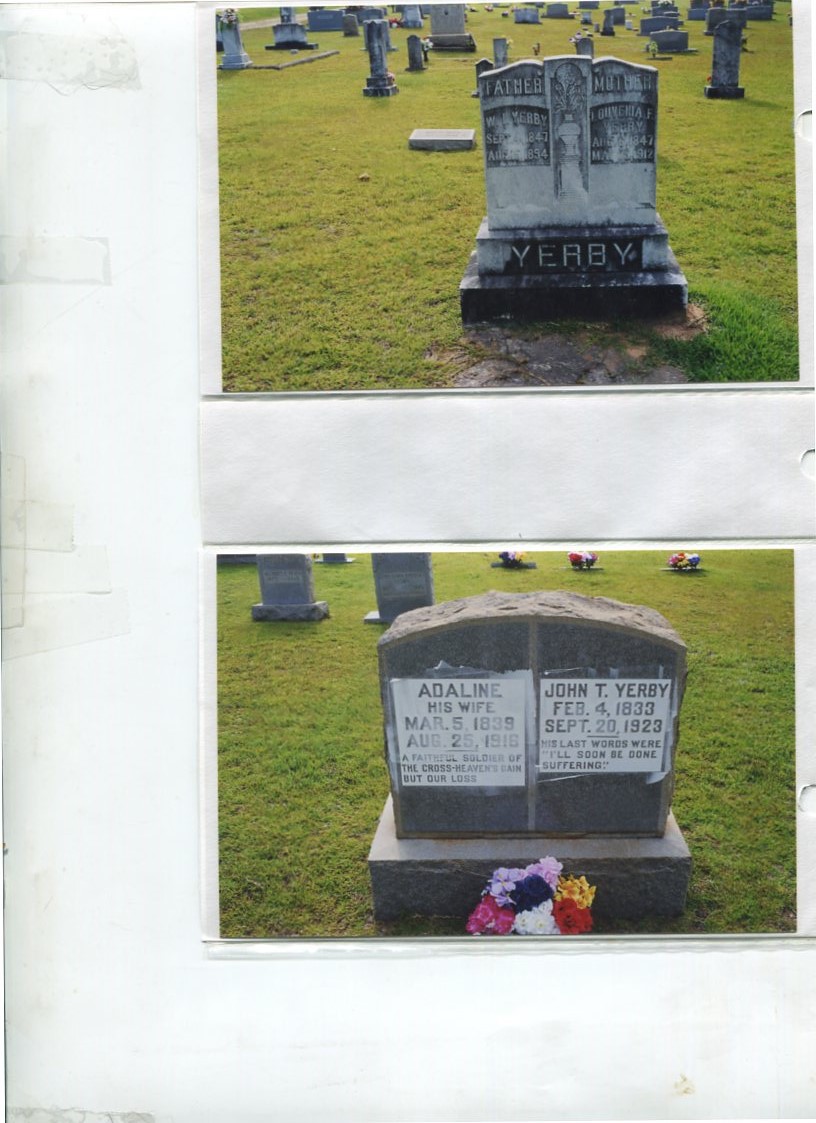 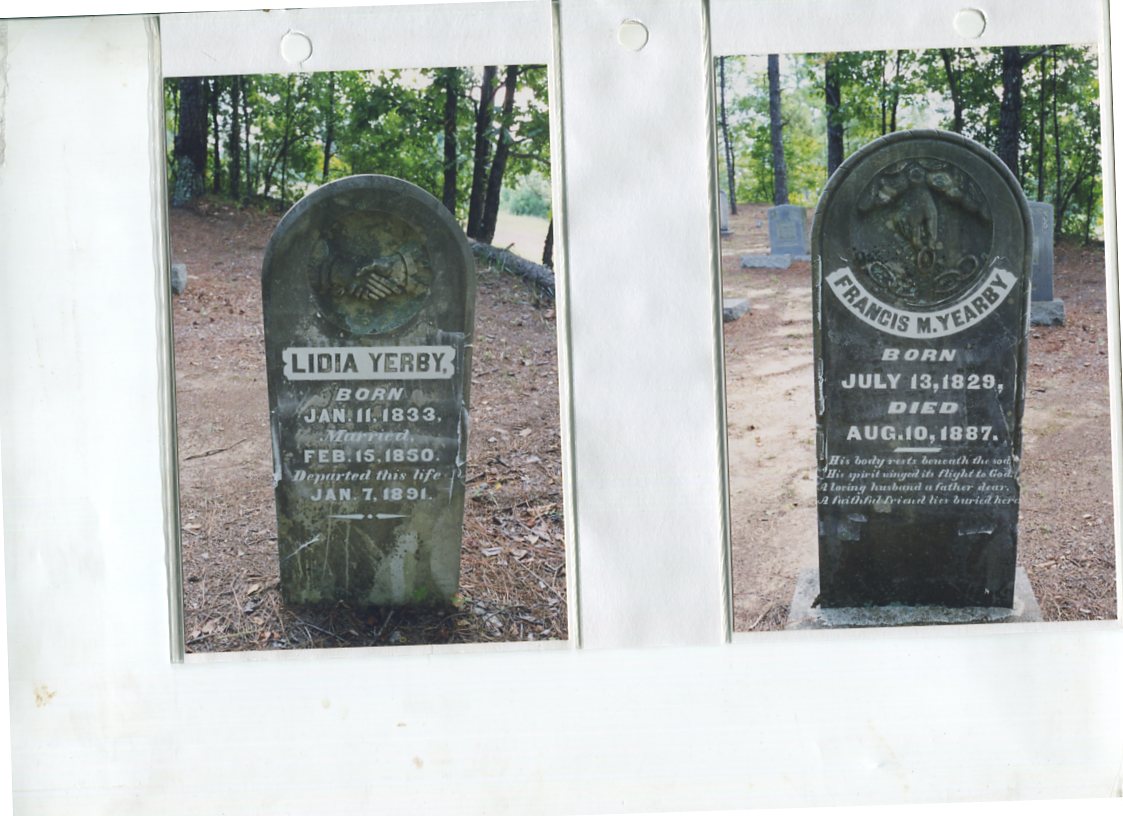 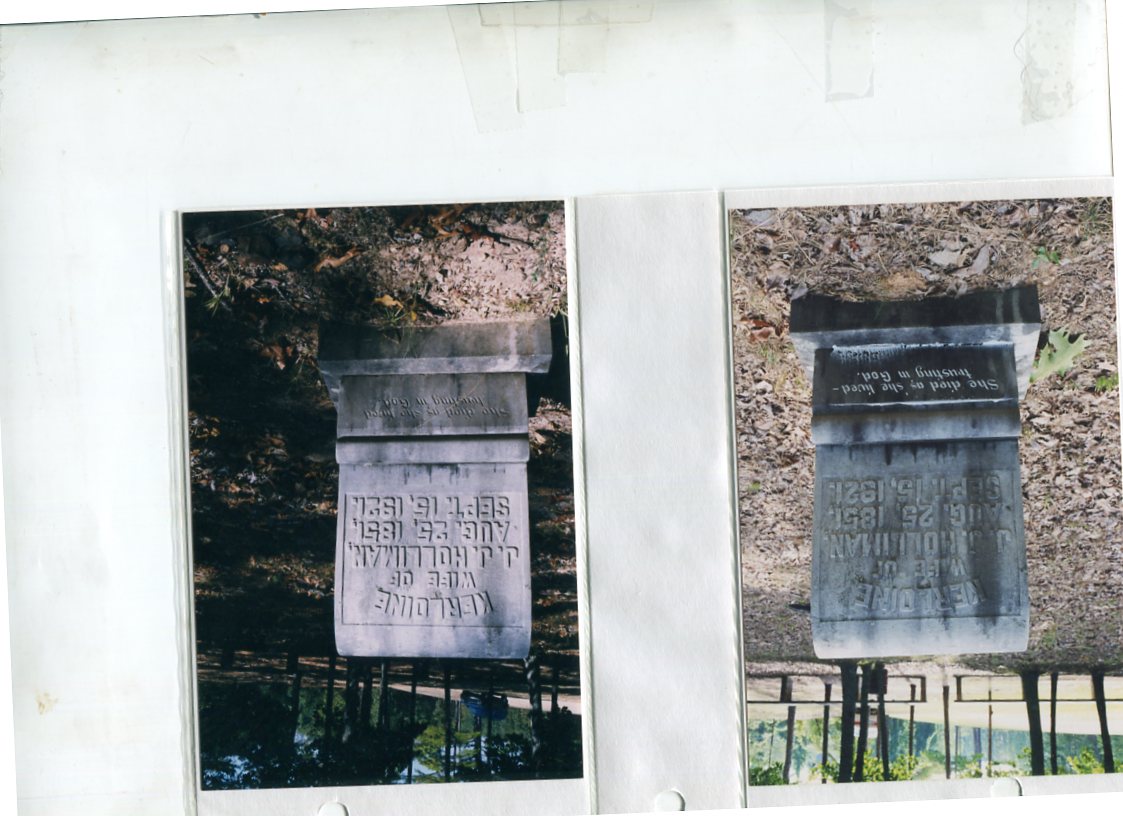 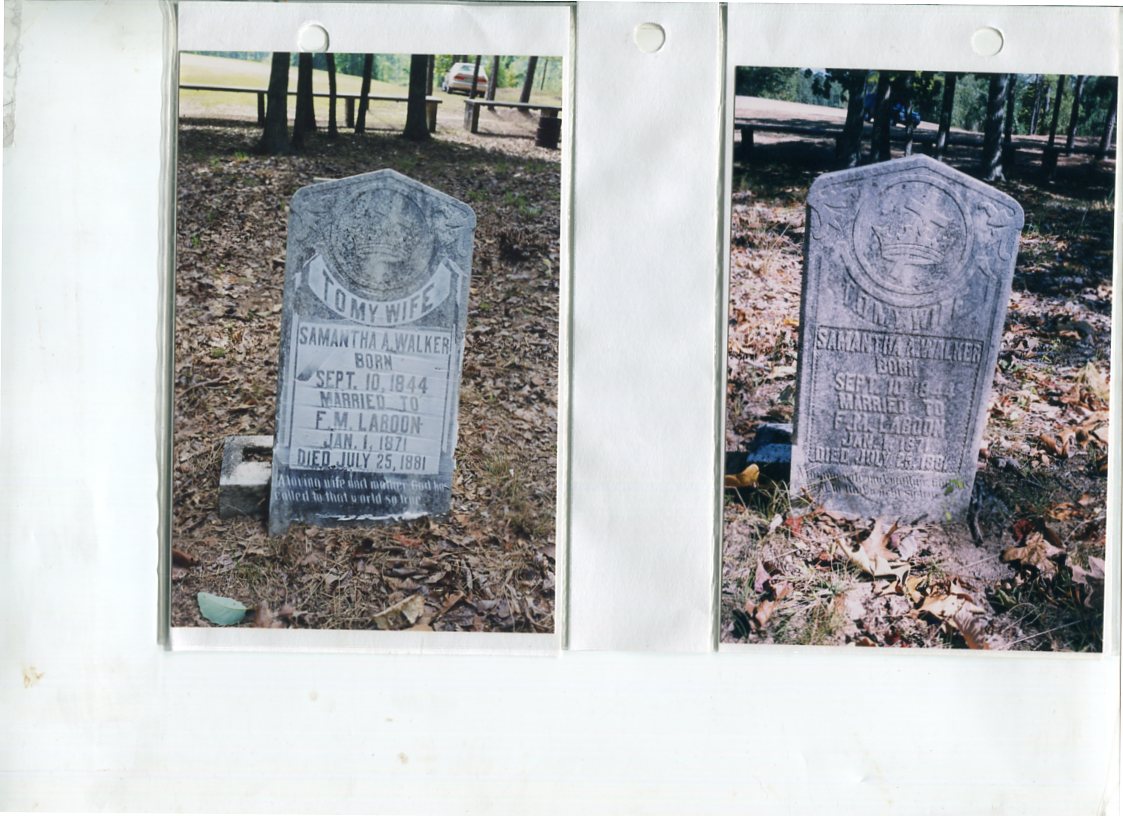 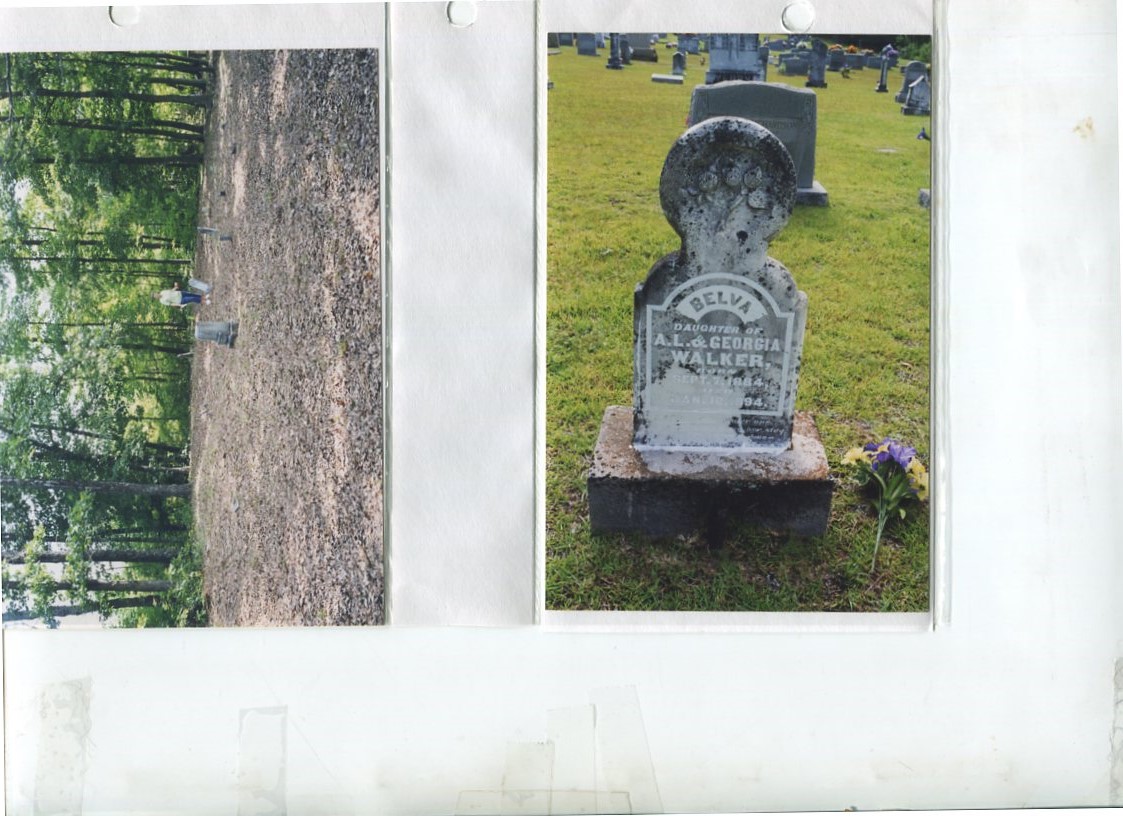 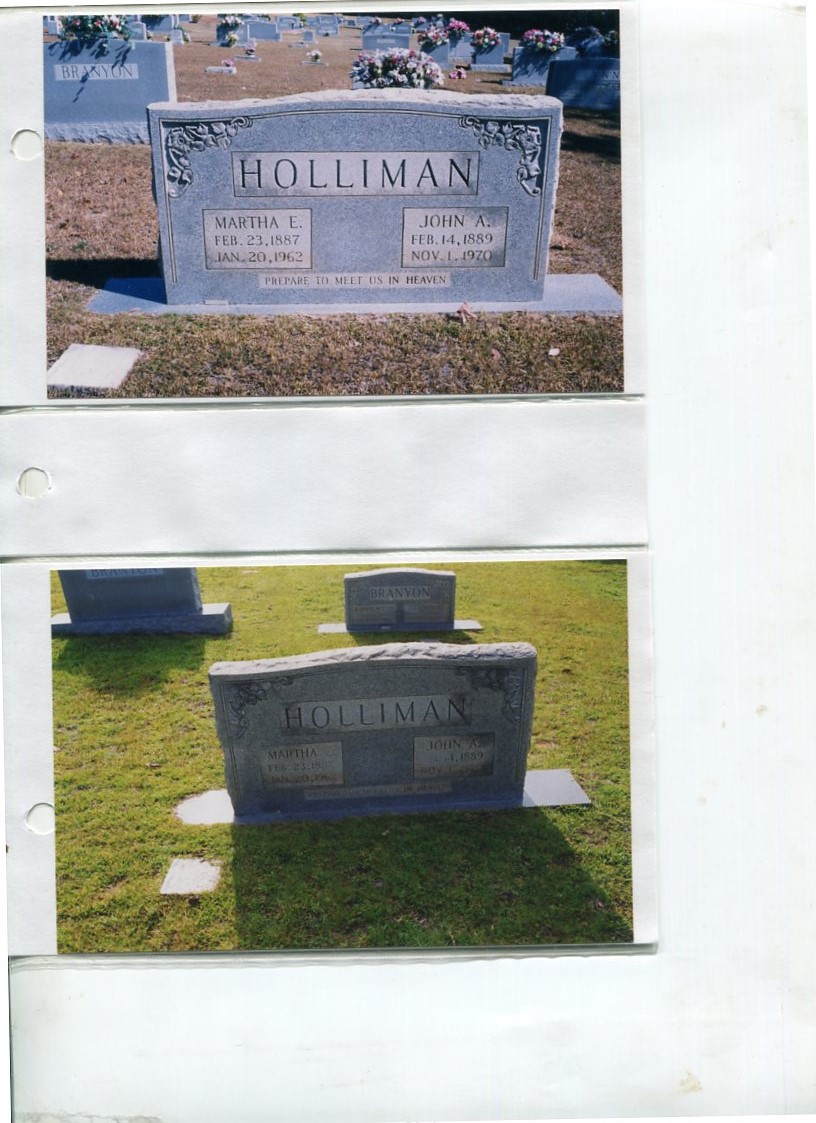 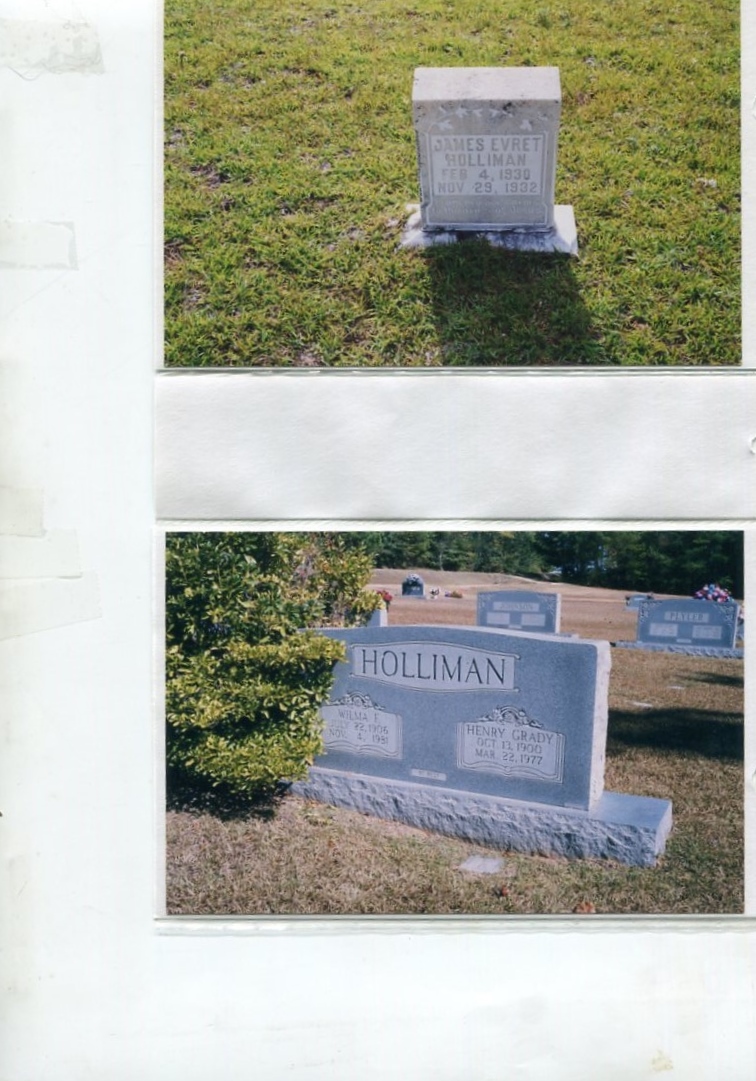 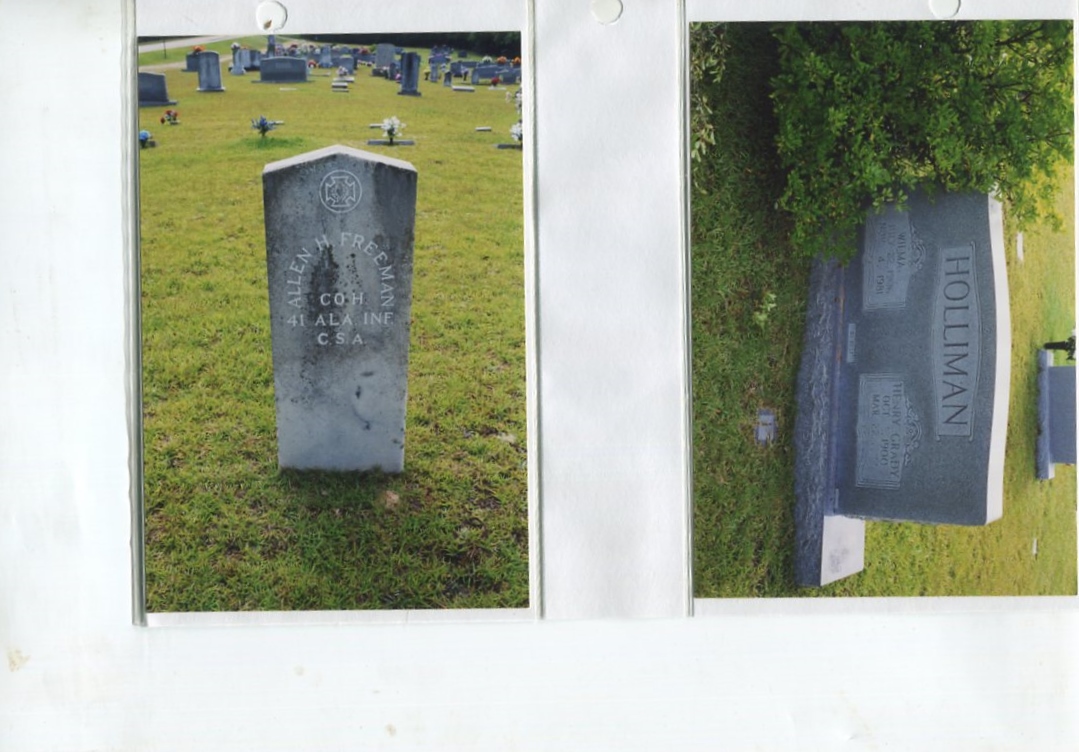 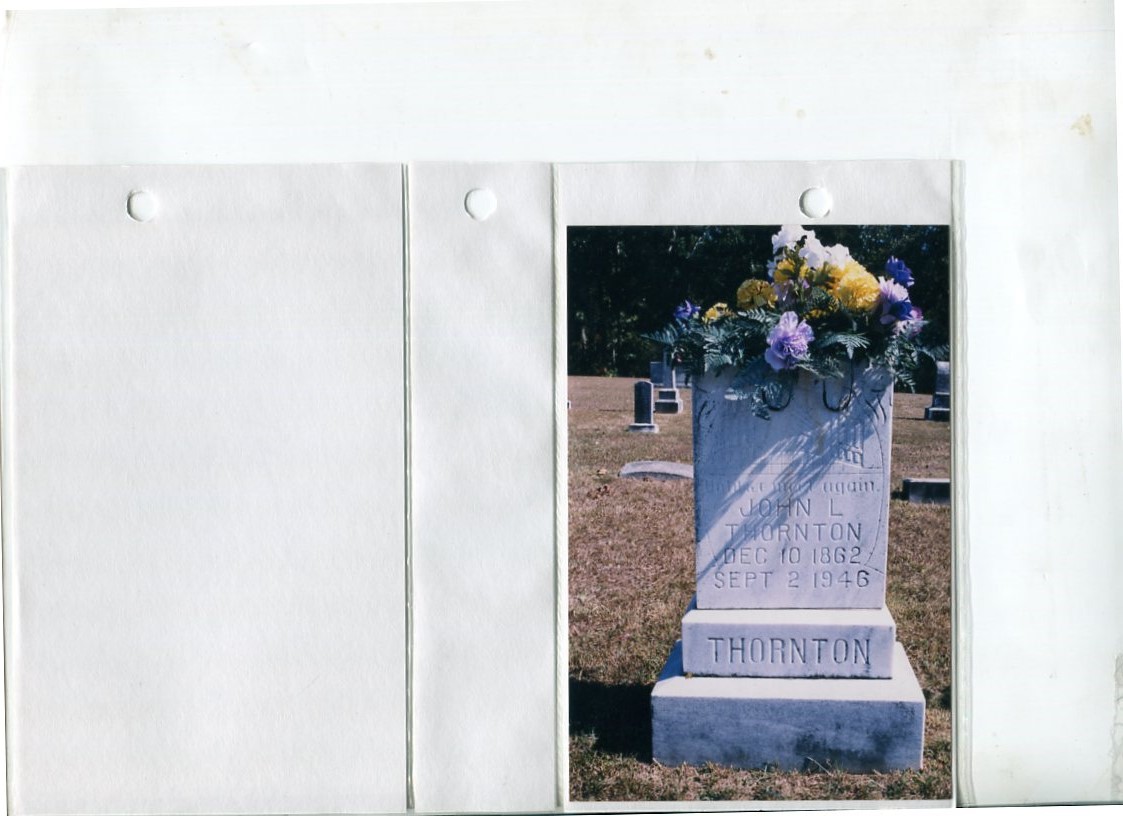 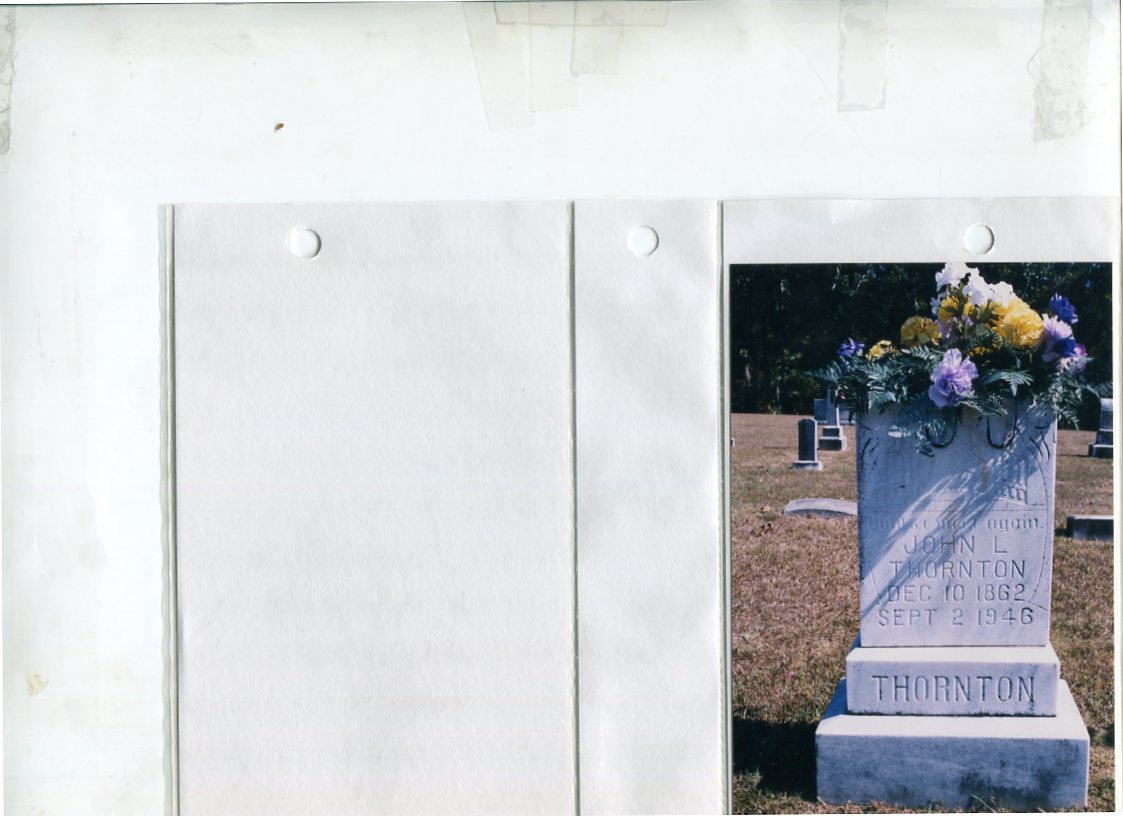 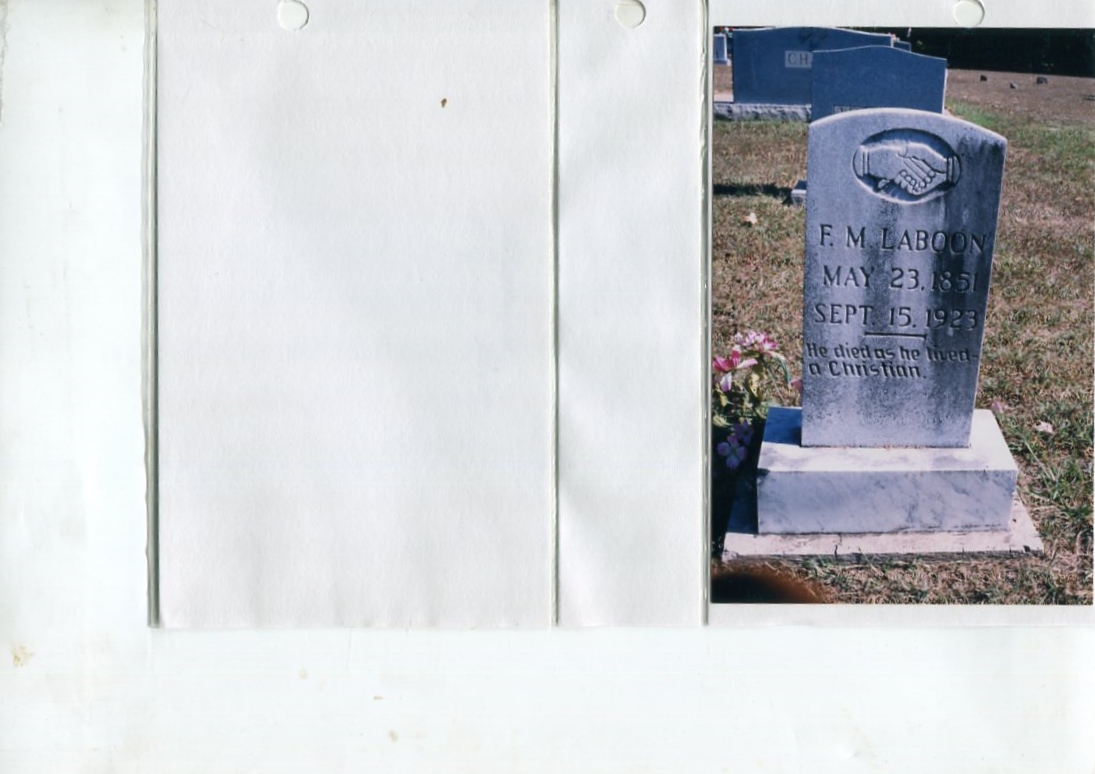 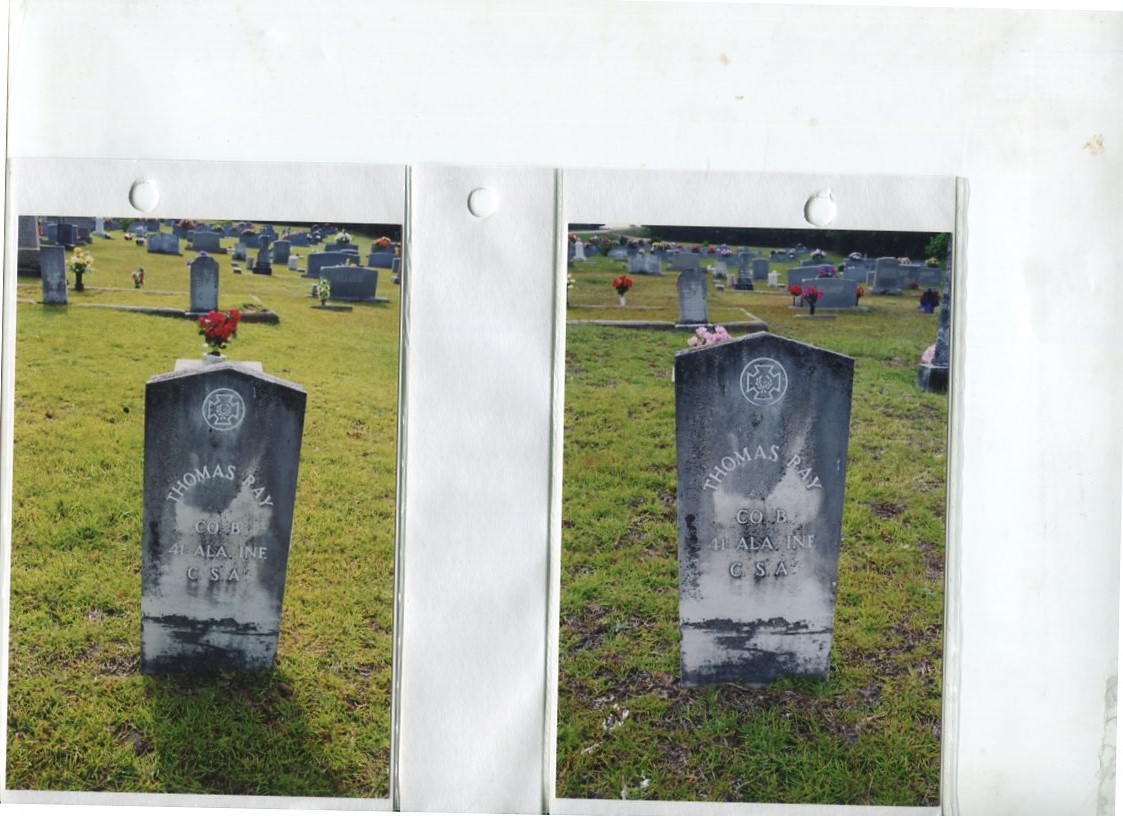 